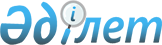 О внесении изменений и дополнений в решение Шалкарского районного маслихата от 25 декабря 2019 года № 404 "Об утверждении Шалкарского районного бюджета на 2020-2022 годы"Решение Шалкарского районного маслихата Актюбинской области от 22 апреля 2020 года № 465. Зарегистрировано Департаментом юстиции Актюбинской области 23 апреля 2020 года № 7069
      В соответствии со статьей 6 Закона Республики Казахстан от 23 января 2001 года "О местном государственном управлении и самоуправлении в Республике Казахстан", статьей 109 Бюджетного кодекса Республики Казахстан от 4 декабря 2008 года, Шалкарский районный маслихат РЕШИЛ:
      1. Внести в решение Шалкарского районного маслихата от 25 декабря 2019 года № 404 "Об утверждении Шалкарского районного бюджета на 2020-2022 годы" (зарегистрированное в Реестре государственной регистрации нормативных правовых актов № 6610, опубликованное 31 декабря 2019 года в эталонном контрольном банке нормативных правовых актов Республики Казахстан в электронном виде) следующие изменения и дополнения:
      в пункте 1:
      в подпункте 1):
      доходы – цифры "14706481,8" заменить цифрами "14880560,8";
      налоговые поступления - цифры "3137307,0" заменить цифрами "3027307,0";
      поступления трансфертов - цифры "11550210,8" заменить цифрами "11834289,8";
      в подпункте 2):
      затраты - цифры "14993480,5" заменить цифрами "15790265,7";
      в подпункте 3):
      чистое бюджетное кредитование – цифры "6970,0" заменить цифрами "438010,8";
      бюджетные кредиты – цифры "11930,0" заменить цифрами "442970,8";
      в подпункте 5):
      дефицит (профицит) бюджета – цифры "-293968,7" заменить цифрами "-1347715,7";
      в подпункте 6):
      финансирование дефицита (использование профицита) бюджета – цифры "293968,7" заменить цифрами "1347715,7";
      поступление займов – цифры "11930,0" заменить цифрами "1065677,0";
      пункт 3 изложить в новой редакции:
      "3. Принять к сведению и руководству, что с 1 января 2020 года установлено:
      1) минимальный размер заработной платы - 42500 тенге;
      2) месячный расчетный показатель для исчисления пособий и иных социальных выплат, а также для применения штрафных санкций, налогов и других платежей в соответствии с законодательством Республики Казахстан - 2651 тенге;
      3) величина прожиточного минимума для исчисления размеров базовых социальных выплат - 31183 тенге;
      с 1 апреля 2020 года:
      1) месячный расчетный показатель для исчисления пособий и иных социальных выплат, а также для применения штрафных санкций, налогов и других платежей в соответствии с законодательством Республики Казахстан - 2778 тенге;
      2) величина прожиточного минимума для исчисления размеров базовых социальных выплат - 32668 тенге.";
      дополнить пунктом 4-1 следующего содержания:
      "4-1. Предусмотреть в районном бюджете на 2020 год текущие целевые трансферты для возмещения потерь областного бюджета в следующих размерах:
      в связи с изменением функций государственных учреждений - 94281,0 тысяч тенге;
      в связи с введением режима чрезвычайного положения – 121656,0 тысяч тенге.";
      в пункте 6:
      в абзаце втором:
      цифры "731628,0" заменить цифрами "729798,0";
      в абзаце третьем:
      цифры "21900,0" заменить цифрами "4869,0";
      в пункте 7:
      в абзаце втором:
      цифры "60000,0" заменить цифрами "84000,0";
      в абзаце третьем:
      цифры "5000,0" заменить цифрами "68905,0";
      в абзаце шестом:
      цифры "131856,0" заменить цифрами "252034,0";
      дополнить абзацами следующего содержания:
      "на реализацию мероприятий по социальной и инженерной инфраструктуре в сельских населенных пунктах в рамках проекта "Ауыл – Ел бесігі" - 140499,0 тысяч тенге;
      на компенсацию потерь в связи со снижением налоговой нагрузки на субъекты малого и среднего бизнеса – 40068,0 тысяч тенге.";
      в пункте 8:
      в абзаце втором:
      цифры "87446,0" заменить цифрами "56225,0";
      в абзаце пятом:
      цифры "10045,0" заменить цифрами "3345,0";
      абзац девятнадцатый исключить;
      дополнить абзацами следующего содержания:
      "на организацию дистанционного обучения для детей из социально-уязвимых слоев населения – 80000,0 тысяч тенге;
      на обеспечение продуктово-бытовым набором отдельных категорий населения на период чрезвычайного положения – 49860,0 тысяч тенге.";
      дополнить пунктом 8-1 следующего содержания:
      "8-1. Предусмотреть в районном бюджете на 2020 год за счет кредитов из областного бюджета на капитальный и средний ремонт автомобильных дорог населенных пунктов бюджетный кредит на сумму 1053747,0 тысяч тенге.
      Распределение суммы бюджетного кредита определяется на основании постановления акимата района.";
      в пункте 9:
      в абзаце втором:
      цифры "386016,0" заменить цифрами "286016,0";
      в абзаце третьем:
      цифры "272562,0" заменить цифрами "172562,0";
      в абзаце четвертом:
      цифры "331466,0" заменить цифрами "231466,0";
      дополнить абзацем следующего содержания:
      "на реконструкцию электрических сетей в селе Бозой Шалкарского района – 154002,0 тысяч тенге.";
      в пункте 10:
      в абзаце седьмом:
      цифры "29318,0" заменить цифрами "14790,0";
      в абзаце восьмом:
      цифры "51234,0" заменить цифрами "34122,0".
      2. Приложения 1, 5 к указанному решению изложить в новой редакции согласно приложениям 1, 2 к настоящему решению.
      3. Государственному учреждению "Аппарат Шалкарского районного маслихата" в установленном законодательством порядке обеспечить:
      1) государственную регистрацию настоящего решения в Департаменте юстиции Актюбинской области;
      2) размещение настоящего решения на интернет-ресурсе маслихата Шалкарского района, после его официального опубликования
      4. Настоящее решение вводится в действие с 1 января 2020 года. Шалкарский районный бюджет на 2020 год Объемы текущих целевых трансфертов, передаваемых из районного бюджета бюджетам города районного значения и сельских округов на 2020 год
      тысяч тенге
					© 2012. РГП на ПХВ «Институт законодательства и правовой информации Республики Казахстан» Министерства юстиции Республики Казахстан
				
      Председатель сессии Шалкарского 
районного маслихата

Ж. Утегенов

      Секретарь Шалкарского 
районного маслихата 

С. Бигеев
Приложение 1 к решению Шалкарского районного маслихата от 22 апреля 2020 года № 465Приложение 1 к решению Шалкарского районного маслихата от 25 декабря 2019 года № 404
Категория
Категория
Категория
Категория
Категория
Сумма, 
тысяч тенге
Класс
Класс
Класс
Класс
Сумма, 
тысяч тенге
Подкласс
Подкласс
Подкласс
Сумма, 
тысяч тенге
Наименование
Наименование
Сумма, 
тысяч тенге
Доходы
Доходы
14880560,8
1
Налоговые поступления
Налоговые поступления
3027307,0
01
Подоходный налог
Подоходный налог
278292,0
1
Корпоративный подоходный налог
Корпоративный подоходный налог
26292,0
2
Индивидуальный подоходный налог
Индивидуальный подоходный налог
252000,0
03
Социальный налог
Социальный налог
280000,0
1
Социальный налог
Социальный налог
280000,0
04
Налоги на собственность
Налоги на собственность
2423367,0
1
Налоги на имущество
Налоги на имущество
2423367,0
05
Внутренние налоги на товары, работы и услуги
Внутренние налоги на товары, работы и услуги
42232,0
2
Акцизы
Акцизы
2778,0
3
Поступления за использование природных и других ресурсов
Поступления за использование природных и других ресурсов
31148,0
4
Сборы за ведение предпринимательской и профессиональной деятельности
Сборы за ведение предпринимательской и профессиональной деятельности
8306,0
08
Обязательные платежи, взимаемые за совершение юридически значимых действий и (или) выдачу документов уполномоченными на то государственными органами или должностными лицами
Обязательные платежи, взимаемые за совершение юридически значимых действий и (или) выдачу документов уполномоченными на то государственными органами или должностными лицами
3416,0
1
Государственная пошлина 
Государственная пошлина 
3416,0
2
Неналоговые поступления
Неналоговые поступления
4797,0
01
Доходы от государственной собственности
Доходы от государственной собственности
2746,0
5
Доходы от аренды имущества, находящегося в государственной собственности
Доходы от аренды имущества, находящегося в государственной собственности
2636,0
7
Вознаграждения по кредитам, выданным из государственного бюджета
Вознаграждения по кредитам, выданным из государственного бюджета
110,0
06
Прочие неналоговые поступления
Прочие неналоговые поступления
2051,0
1
Прочие неналоговые поступления
Прочие неналоговые поступления
2051,0
3
Поступления от продажи основного капитала
Поступления от продажи основного капитала
14167,0
03
Продажа земли и нематериальных активов
Продажа земли и нематериальных активов
14167,0
1
Продажа земли
Продажа земли
14167,0
4
Поступления трансфертов
Поступления трансфертов
11834289,8
01
Трансферты из нижестоящих органов государственного управления
Трансферты из нижестоящих органов государственного управления
2500,8
3
Трансферты из бюджетов городов районного значения, сел, поселков, сельских округов
Трансферты из бюджетов городов районного значения, сел, поселков, сельских округов
2500,8
02
Трансферты из вышестоящих органов государственного управления
Трансферты из вышестоящих органов государственного управления
11831789,0
2
Трансферты из областного бюджета
Трансферты из областного бюджета
11831789,0
II. Затраты
II. Затраты
II. Затраты
II. Затраты
II. Затраты
15790265,7
01
Государственные услуги общего характера
332803,0
1
Представительные, исполнительные и другие органы, выполняющие общие функции государственного управления
170801,0
112
Аппарат маслихата района (города областного значения)
26780,0
001
Услуги по обеспечению деятельности маслихата района (города областного значения)
26580,0
003
Капитальные расходы государственного органа
200,0
122
Аппарат акима района (города областного значения)
144021,0
001
Услуги по обеспечению деятельности акима района (города областного значения)
127833,0
103
Трансферты другим уровням государственного управления на проведение мероприятий за счет резерва местного исполнительного органа на неотложные затраты
7142,0
107
Проведение мероприятий за счет резерва местного исполнительного органа на неотложные затраты
7918,0
113
Целевые текущие трансферты нижестоящим бюджетам
1128,0
2
Финансовая деятельность
31641,0
452
Отдел финансов района (города областного значения)
31641,0
001
Услуги по реализации государственной политики в области исполнения бюджета и управления коммунальной собственностью района (города областного значения)
29927,0
003
Проведение оценки имущества в целях налогообложения
1200,0
010
Приватизация, управление коммунальным имуществам, постприватизационная деятельность и регулирование споров, связанных с этим
314,0
018
Капитальные расходы государственного органа
200,0
5
Планирование и статистическая деятельность
25134,0
453
Отдел экономики и бюджетного планирования района (города областного значения)
25134,0
001
Услуги по реализации государственной политики в области формирования и развития экономической политики, системы государственного планирования
25134,0
9
Прочие государственные услуги общего характера
105227,0
495
Отдел архитектуры, строительства, жилищно-коммунального хозяйства, пассажирского транспорта и автомобильных дорог района (города областного значения)
105227,0
001
Услуги по реализации государственной политики на местном уровне в области архитектуры, строительства, жилищно-коммунального хозяйства, пассажирского транспорта и автомобильных дорог 
27583,0
113
Целевые текущие трансферты нижестоящим бюджетам
77644,0
02
Оборона
41994,0
1
Военные нужды
10181,0
122
Аппарат акима района (города областного значения)
10181,0
005
Мероприятия в рамках исполнения всеобщей воинской обязанности
10181,0
2
Организация работы по чрезвычайным ситуациям
31813,0
122
Аппарат акима района (города областного значения)
31813,0
006
Предупреждение и ликвидация чрезвычайных ситуаций масштаба района (города областного значения)
2400,0
007
Мероприятия по профилактике и тушению степных пожаров районного (городского) масштаба, а также пожаров в населенных пунктах, в которых не созданы органы государственной противопожарной службы
29413,0
04
Образование
9995417,0
1
Дошкольное воспитание и обучение
344129,0
464
Отдел образования района (города областного значения)
344129,0
009
Обеспечение деятельности организаций дошкольного воспитания и обучения
34743,0
040
Реализация государственного образовательного заказа в дошкольных организациях образования
309386,0
2
Начальное, основное среднее и общее среднее образование
8284676,0
464
Отдел образования района (города областного значения)
7789590,0
003
Общеобразовательное обучение
7331994,0
006
Дополнительное образование для детей 
457596,0
465
Отдел физической культуры и спорта района (города областного значения)
58137,0
017
Дополнительное образование для детей и юношества по спорту
58137,0
495
Отдел архитектуры, строительства, жилищно-коммунального хозяйства, пассажирского транспорта и автомобильных дорог района (города областного значения)
436949,0
059
Строительство и реконструкция объектов начального, основного среднего и общего среднего образования

 
436949,0
9
Прочие услуги в области образования
1366612,0
464
Отдел образования района (города областного значения)
1366612,0
001
Услуги по реализации государственной политики на местном уровне в области образования
28350,0
004
Информатизация системы образования в государственных учреждениях образования района (города областного значения)
41500,0
005
Приобретение и доставка учебников, учебно-методических комплексов для государственных учреждений образования района (города областного значения)
87583,0
007
Проведение школьных олимпиад, внешкольных мероприятий и конкурсов районного (городского) масштаба
2764,0
015
Ежемесячные выплаты денежных средств опекунам (попечителям) на содержание ребенка-сироты (детей-сирот), и ребенка (детей), оставшегося без попечения родителей
9544,0
023
Методическая работа
41232,0
067
Капитальные расходы подведомственных государственных учреждений и организаций
206400,0
113
Целевые текущие трансферты нижестоящим бюджетам
949239,0
06
Социальная помощь и социальное обеспечение
1130453,0
1
Социальное обеспечение
245591,0
451
Отдел занятости и социальных программ района (города областного значения)
239021,0
005
Государственная адресная социальная помощь
239021,0
464
Отдел образования района (города областного значения)
6570,0
030
Содержание ребенка (детей), переданного патронатным воспитателям
6570,0
2
Социальная помощь
852109,0
451
Отдел занятости и социальных программ района (города областного значения)
852109,0
002
Программа занятости
529645,0
004
Оказание социальной помощи на приобретение топлива специалистам здравоохранения, образования, социального обеспечения, культуры, спорта и ветеринарии в сельской местности в соответствии с законодательством Республики Казахстан
15209,0
006
Оказание жилищной помощи
7000,0
007
Социальная помощь отдельным категориям нуждающихся граждан по решениям местных представительных органов
125960,0
014
Оказание социальной помощи нуждающимся гражданам на дому
77710,0
017
Обеспечение нуждающихся инвалидов обязательными гигиеническими средствами и предоставление услуг специалистами жестового языка, индивидуальными помощниками в соответствии с индивидуальной программой реабилитации инвалида
53243,0
023
Обеспечение деятельности центров занятости населения
43342,0
9
Прочие услуги в области социальной помощи и социального обеспечения
32753,0
451
Отдел занятости и социальных программ района (города областного значения)
32753,0
001
Услуги по реализации государственной политики на местном уровне в области обеспечения занятости и реализации социальных программ для населения
26254,0
011
Оплата услуг по зачислению, выплате и доставке пособий и других социальных выплат 
2700,0
050
Обеспечение прав и улучшение качества жизни инвалидов в Республике Казахстан
3799,0
07
Жилищно-коммунальное хозяйство
1685850,5
1
Жилищное хозяйство
865323,0
495
Отдел архитектуры, строительства, жилищно-коммунального хозяйства, пассажирского транспорта и автомобильных дорог района (города областного значения)
865323,0
007
Проектирование и (или) строительство, реконструкция жилья коммунального жилищного фонда
116578,0
008
Организация сохранения государственного жилищного фонда
315,0
033
Проектирование, развитие и (или) обустройство инженерно-коммуникационной инфраструктуры
714830,0
098
Приобретение жилья коммунального жилищного фонда
33600,0
2
Коммунальное хозяйство
765463,5
495
Отдел архитектуры, строительства, жилищно-коммунального хозяйства, пассажирского транспорта и автомобильных дорог района (города областного значения)
765463,5
014
Развитие системы водоснабжения и водоотведения
240704,0
016
Функционирование системы водоснабжения и водоотведения
16956,0
026
Организация эксплуатации тепловых сетей, находящихся в коммунальной собственности районов (городов областного значения)
9000,0
027
Организация эксплуатации сетей газификации, находящихся в коммунальной собственности районов (городов областного значения)
17703,0
058
Развитие системы водоснабжения и водоотведения в сельских населенных пунктах
481100,5
3
Благоустройство населенных пунктов
55064,0
495
Отдел архитектуры, строительства, жилищно-коммунального хозяйства, пассажирского транспорта и автомобильных дорог района (города областного значения)
55064,0
025
Освещение улиц в населенных пунктах
55064,0
08
Культура, спорт, туризм и информационное пространство
532077,0
1
Деятельность в области культуры
285827,0
455
Отдел культуры и развития языков района (города областного значения)
194403,0
003
Поддержка культурно-досуговой работы
194403,0
495
Отдел архитектуры, строительства, жилищно-коммунального хозяйства, пассажирского транспорта и автомобильных дорог района (города областного значения)
91424,0
036
Развитие объектов культуры
91424,0
2
Спорт
26210,0
465
Отдел физической культуры и спорта района (города областного значения)
22303,0
001
Услуги по реализации государственной политики на местном уровне в сфере физической культуры и спорта
8757,0
006
Проведение спортивных соревнований на районном (города областного значения) уровне
4000,0
007
Подготовка и участие членов сборных команд района (города областного значения) по различным видам спорта на областных спортивных соревнованиях
9546,0
495
Отдел архитектуры, строительства, жилищно-коммунального хозяйства, пассажирского транспорта и автомобильных дорог района (города областного значения)
3907,0
021
Развитие объектов спорта
3907,0
3
Информационное пространство
142127,0
455
Отдел культуры и развития языков района (города областного значения)
130327,0
006
Функционирование районных (городских) библиотек
129327,0
007
Развитие государственного языка и других языков народа Казахстана
1000,0
456
Отдел внутренней политики района (города областного значения)
11800,0
002
Услуги по проведению государственной информационной политики
11800,0
9
Прочие услуги по организации культуры, спорта, туризма и информационного пространства
77913,0
455
Отдел культуры и развития языков района (города областного значения)
24356,0
001
Услуги по реализации государственной политики на местном уровне в области развития языков и культуры
19444,0
010
Капитальные расходы государственного органа
819,0
032
Капитальные расходы подведомственных государственных учреждений и организаций
4093,0
456
Отдел внутренней политики района (города областного значения)
53557,0
001
Услуги по реализации государственной политики на местном уровне в области информации, укрепления государственности и формирования социального оптимизма граждан
16533,0
003
Реализация мероприятий в сфере молодежной политики 
37024,0
10
Сельское, водное, лесное, рыбное хозяйство, особо охраняемые природные территории, охрана окружающей среды и животного мира, земельные отношения
65386,0
1
Сельское хозяйство
36779,0
462
Отдел сельского хозяйства района (города областного значения)
27088,0
001
Услуги по реализации государственной политики на местном уровне в сфере сельского хозяйства 
27088,0
473
Отдел ветеринарии района (города областного значения)
9691,0
001
Услуги по реализации государственной политики на местном уровне в сфере ветеринарии 
3724,9
005
Обеспечение функционирования скотомогильников (биотермических ям)
57,3
007
Организация отлова и уничтожения бродячих собак и кошек
400,0
010
Проведение мероприятий по идентификации сельскохозяйственных животных
122,8
011
Проведение противоэпизоотических мероприятий
5386,0
6
Земельные отношения
22566,0
463
Отдел земельных отношений района (города областного значения)
22566,0
001
Услуги по реализации государственной политики в области регулирования земельных отношений на территории района (города областного значения) 
19566,0
006
Землеустройство, проводимое при установлении границ районов, город областного значения, районного значения, сельских округов, поселков, сел
3000,0
9
Прочие услуги в области сельского, водного, лесного, рыбного хозяйства, охраны окружающей среды и земельных отношений
6041,0
453
Отдел экономики и бюджетного планирования района (города областного значения)
6041,0
099
Реализация мер по оказанию социальной поддержки специалистов
6041,0
11
Промышленность, архитектурная, градостроительная и и строительная деятельность
76819,0
2
Архитектурная, градостроительная и и строительная деятельность
76819,0
495
Отдел архитектуры, строительства, жилищно-коммунального хозяйства, пассажирского транспорта и автомобильных дорог района (города областного значения)
76819,0
005
Разработка схем градостроительного развития территории района и генеральных планов населенных пунктов
76819,0
12
Транспорт и коммуникации
1088693,2
1
Автомобильный транспорт
1088693,2
495
Отдел архитектуры, строительства, жилищно-коммунального хозяйства, пассажирского транспорта и автомобильных дорог района (города областного значения)
1088693,2
023
Обеспечение функционирования автомобильных дорог
8721,0
034
Реализация приоритетных проектов транспортной инфраструктуры
376599,0
045
Капитальный и средний ремонт автомобильных дорог районного значения и улиц населенных пунктов
703373,2
13
Прочие
256343,0
3
Поддержка предпринимательской деятельности и защита конкуренции
11679,0
469
Отдел предпринимательства района (города областного значения)
11679,0
001
Услуги по реализации государственной политики на местном уровне в области развития предпринимательства 
10829,0
003
Поддержка предпринимательской деятельности
850,0
9
Прочие
244664,0
452
Отдел финансов района (города областного значения)
47940,0
012
Резерв местного исполнительного органа района (города областного значения)
47940,0
495
Отдел архитектуры, строительства, жилищно-коммунального хозяйства, пассажирского транспорта и автомобильных дорог района (города областного значения)
196724,0
077
Реализация мероприятий по социальной и инженерной инфраструктуры в сельских населенных пунктах в рамках проекта "Ауыл – Ел бесігі"
196724,0
14
Обслуживание долга
110,0
1
Обслуживание долга
110,0
452
Отдел финансов района (города областного значения)
110,0
013
Обслуживание долга местных исполнительных органов по выплате вознаграждений и иных платежей по займам из областного бюджета
110,0
15
Трансферты
584320,0
1
Трансферты
584320,0
452
Отдел финансов района (города областного значения)
584320,0
006
Возврат неиспользованных (недоиспользованных) целевых трансфертов
8,0
024
Целевые текущие трансферты из нижестоящего бюджета на компенсацию потерь вышестоящего бюджета в связи с изменением законодательства
215937,0
038
Субвенции
306000,0
054
Возврат неиспользованных (недоиспользованных) целевых трансфертов, выделенных из республиканского бюджета за счет целевого трансферта из Национального фонда Республики Казахстан
62375,0
III. Чистое бюджетное кредитование
438010,8
Бюджетные кредиты
442970,8
06
Социальная помощь и социальное обеспечение
431040,8
9
Прочие услуги в области социальной помощи и социального обеспечения
431040,8
495
Отдел архитектуры, строительства, жилищно-коммунального хозяйства, пассажирского транспорта и автомобильных дорог района (города областного значения)
431040,8
088
Кредитование бюджетов города районного значения, села, поселка, сельского округа для финансирования мер в рамках дорожной карты занятости
431040,8
10
Сельское, водное, лесное, рыбное хозяйство, особо охраняемые природные территории, охрана окружающей среды и животного мира, земельные отношения
11930,0
9
Прочие услуги в области сельского, водного, лесного, рыбного хозяйства, охраны окружающей среды и земельных отношений
11930,0
453
Отдел экономики и бюджетного планирования района (города областного значения)
11930,0
006
Бюджетные кредиты для реализации мер социальной поддержки специалистов
11930,0
5
Погашение бюджетных кредитов
4960,0
01
Погашение бюджетных кредитов
4960,0
1
1
Погашение бюджетных кредитов, выданных из государственного бюджета
4960,0
IV. Дефицит (профицит) бюджета
-1347715,7
V. Финансирование дефицита (использование профицита) бюджета
1347715,7
7
Поступления займов
1065677,0
01
Внутренние государственные займы
1065677,0
2
2
Договоры займа
1065677,0
16
Погашение займов
4960,0
1
Погашение займов
4960,0
452
Отдел финансов района (города областного значения)
4960,0
008
Погашение долга местного исполнительного органа перед вышестоящим бюджетом
4960,0
8
Используемые остатки бюджетных средств
286998,7
01
Остатки бюджетных средств
286998,7
1
1
Свободные остатки бюджетных средств
286998,7Приложение 2 к решению Шалкарского районного маслихата от 22 апреля 2020 года № 465Приложение 5 к решению Шалкарского районного маслихата от 25 декабря 2019 года № 404
Наименование
На реализацию государственного образовательного заказа в дошкольных организациях образования
На благоустройство населенных пунктов
Город Шалкар
393994,0
Актогайский сельский округ
18338,0
354,0
Айшуакский сельский округ
14468,0
137,0
Бершугирский сельский округ
46524,0
663,0
Бозойский сельский округ
73338,0
Есет Котибарулы сельский округ
16612,0
518,0
Жанаконысский сельский округ
18305,0
Кишикумский сельский округ
41333,0
415,0
Кауылжырский сельский округ
28053,0
1529,0
Монке би сельский округ
23903,0
275,0
Тогызский сельский округ
18943,0
300,0
Шалкарский сельский округ
15320,0
447,0
Шетыргызский сельский округ
16698,0
231,0
Итого
725829,0
4869,0